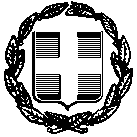 Το Πάρκο Κυκλοφοριακής Αγωγής στην Νέα Αλικαρνασσό εκπαιδεύει τους μαθητές και όσους επιθυμούν να επισκεφθούν τους χώρους του.  Η εκπαίδευση γίνεται σε σχολεία της Πρωτοβάθμιας και Δευτεροβάθμιας Εκπαίδευσης.  Το μάθημα περιλαμβάνει την θεωρητική κατάρτιση και την πρακτική, ως πεζοί και οδηγοί.  Το πρόγραμμα εκπαίδευσης διαρκεί περίπου 3 ώρες και περιλαμβάνει 3 στάδια: Κατά το πρώτο στάδιο  οι μαθητές μαθαίνουν να αναγνωρίζουν την οριζόντια και κατακόρυφη σήμανση καθώς και τα υπόλοιπα στοιχεία (ποδηλατοδρόμο – πεζοδρόμιο – ράμπες κ.λ.π.) Ακολουθεί η εκπαίδευση των πεζών όπου τα παιδιά διδάσκονται να κυκλοφορούν ως πεζοί με ασφάλεια στην πόλη στο δεύτερο στάδιο και στο τρίτο στάδιο ακολουθεί η πρακτική εξάσκηση στο Πάρκο Κυκλοφοριακής Αγωγής με τα οχήματα του πάρκου (ποδήλατα και αυτοκινητάκια) ανάλογα την ηλικία των παιδιών κλείνοντας ευχάριστα αλλά και δημιουργικά διασκεδάζοντας μέσα από την γνώση. Για τις επισκέψεις σας στο πάρκο μπορείτε να επικοινωνήσετε με το γραφείο του Πάρκου στο τηλέφωνο: 2810288836 κ.Κουρουπάκης  Νίκος ή στα γραφεία της ΔΗ.Κ.Ε.Η : 2813409853 . Το Πάρκο θα λειτουργεί από Δευτέρα έως Παρασκευή τις 8:00 το πρωί μέχρι τις 16:00το απόγευμα.Σκοπός της λειτουργίας του είναι η εκπαίδευση παιδιών προσχολικής και σχολικής ηλικίας σε θέματα κυκλοφοριακής αγωγής με στόχο του ένα νεκρό λιγότερο στους δρόμους μας.Οι μικροί μας φίλοι άλλωστε μπορούν ακόμη και να διδάξουν ΄΄ οδικό ήθος ΄΄τους γονείς και τους φίλους τους.  Αφού το μέλλον ανήκει στα παιδιά καλό είναι να είναι προετοιμασμένα γι’ αυτό.	Με εκτίμηση,Ο πρόεδροςΤσαγκαράκης ΓιώργοςΕΛΛΗΝΙΚΗ ΔΗΜΟΚΡΑΤΙΑΝΟΜΟΣ ΗΡΑΚΛΕΙΟΥΔΗΜΟΣ ΗΡΑΚΛΕΙΟΥΔΗΜΟΤΙΚΗ ΚΟΙΝΩΦΕΛΗΣ ΕΠΙΧΕΙΡΗΣΗΠΟΛΙΤΙΣΜΟΥ ΠΕΡΙΒΑΛΛΟΝΤΟΣΚΟΙΝΩΝΙΚΗΣ ΠΡΟΝΟΙΑΣΤαχ. Δ/νση: Διονυσίου 13Α,Νέα ΑλικαρνασσόςΤ.Κ.: 71601Fax:  2813409809Τηλ.: 2813409853E-mail : dikeh@heraklion.gr, flasmamml@gmail.comΗράκλειο 29-1-2019Αρ. Πρωτ.:1821